INSTRUCTIONS: Thanks for your interest in PMUNC 2019’s JCC. Please fill out this application and save your answers as a PDF named: “firstname_lastname_school_JCC.” Applications are due October 11th, 2019 and are to be emailed to jcurl@princeton.edu.NAME:
YEAR:
SCHOOL:
YEARS OF MUN EXPERIENCE:Please rank your committee preference from highest to lowest (1 = top choice, 3 = last choice)Congressional Committee	  Department of Justice	Department of Defense		QUESTION 1: What is your experience with Model United Nations in the past? Have you ever done any crisis committees before? What is the best moment you have had at a conference? If this is your first conference, what are you hoping to get out of this experience? (200 words maximum)QUESTION 2: Describe a situation where you had to work with someone whose opinions differed from yours. How did you resolve the conflict? Is there anything you would have done differently? (200 words maximum)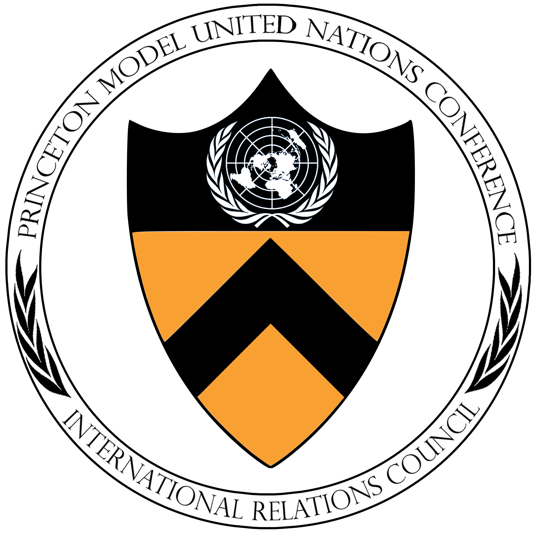 QUESTION 3: Answer the question that corresponds to your first-choice committee (400 words maximum). Congressional Committee: In the aftermath of 9/11, much work must be done to bring justice to its victims and protect US citizens from further attacks. As the congressional committees on intelligence, how will you work towards the joint goals of creating a safer America, catching the culprits, and providing oversight over other branches of government?Department of Justice: The Department of Justice had several operational deficiencies that prevented it from detecting the perpetrators of 9/11. Nonetheless, the DoJ also has to balance other considerations – it cannot turn the US into a police state, and it has to be careful not to inflame racial or ethnic tensions. What should the DoJ prioritize in the immediate few weeks and months after 9/11?Department of Defense: After Flight 77 struck the Pentagon, hundreds of DoD employees were reported as injured or dead. With fear rising within the public, how will the department quickly rebuild the Pentagon and take the anti-terrorism measures needed to stop Al Qaeda?QUESTION 4: What would be your second-choice crisis committee? Are you willing to participate in another crisis committee if you would be a better fit there?